METODE IN TEHNIKE PSIHOLOGIJE RAZISKOVANJA1.)  INTROSPEKCIJA2.) EKSTRASPEKCIJA3.) EKSPERIMENT4.) ANKETA5.)INTERVJU6.) OCENJEVALNE LESTVICE7.) SOCIOMETRIČNI POSTOPEK8.) PROJEKTNE  TEHNIKE9.) PSIHOLOŠKI TESTI1.) INTROSPEKCIJA= samoopazovanjePripoveduješ o svojih sanjahSpecifična psihološka metoda brez katere ne bi bilo psihologovZ njo opazujemo:Lastne ZAVESTNE misli, želje, čustva, sanje,...vse kar se dogaja znotraj naše duševnosti. Ni objektivna je subjektivna.2.) EKSTRASPEKCIJA= zunanje opazovanjeOpazujemo obnašanje ljudi, živali. To lahko počnemo prikrito (človek, žival ne ve da jo opazujemo) ali odkrito (ve da opazujemo).Prikrito opazovanje:Je bolj realno, vendar ga v psihologiji uporabljamo bolj pogosto, ker moramo upoštevati načela prostovoljnosti.Je objektivna metoda (vse je natančno določeno, načrtno) kraj, čas, pripomočki, predmet opazovanja3.) EKSPERIMENTJe postopek (najbolj razširjen) s katerim v kontolirani situaciji (vse je strogo nadzarovano) izzovemo določen pojav ter ga nato opazujemo in merimo. Zanima nas odvisnost opazovanega pojava od določenega vpliva.Primer poteka:-najprej postavimo hipotezo (domnevo)-učenje z odmori je bolj učinkovito kot učenje brez.-večjo skupino poskusnih oseb razdelimo na dve manjši.1.EKSPERIMENTALNA SKUPINA se bo učila z odmori2.KONTROLNA SKUPINAbrez odmorovRazlika v razultatih?Testiramo njihovo znanje s testom znanja objektivnega tipa, če jo ugotovimo hipotezo potrdimo, če razlike ni ali je majhna jo ovržemo.-skupini morata biti čimbolj izenačeni-učne navade, inteligentnost, učni uspeh, spol, število,  prostorPoznamo labotatorijski in naravni eksperiment4.) ANKETA-ugotavljamo javno mnenje-je ekonomičnaNe izvajamo je na celotni populaciji, ampak na delu populacijeVzorec mora biti reprezentativen, predstavljati mora tudi značilnosti celotne populacije, biti mora tudi dovolj velik.Če vzorec ni reprezentativen veljajo podatki samo za tisto populacijo na kateri smo to delali rezultatov ne smemo posplošiti.Vprašanja, ki sestavljajo anketo:a.) Odprtega tipa-vsak odgovori  po svojeb.) Zaprtega tipa-navedene so možnosti a), b), c), d)....Slabo ker si omejen na samo te odgovorec.) Vprašanja kombiniranega tipa-poleg navedenih možnosti+ drugo a), b), c), drugo_______d.) Vprašanja alternativnega tipa  	DA 	NE-možna sta samo 2 odgovora5.) INTERVJUUgotavljanje osebnega mnenja. Oseba, ki vodi intervju mora poznati temo o kateri bo govoril in mora imeti dobro razvite  komunikacijske sposobnosti  Vrste intervjujev:Strukuriran 				Nestrukturiran.vprašanje, odgovor			-določena je samo tema-postavljanje vprašanj6.) OCENJEVALNE LESTVICEIzražanje svojega mnenjaa) NUMERIČNE-vprašanje-odgovor označiš s številko 1, 2, 3, 4, 5b) OPISNE-vprašanje-obkrožiš (s svojim poklicem sem 	zadovoljen 	ne zadovoljen ) c) KOMBINIRANE-kombinacija numerična in opisne-1 db, 2 prd, 3 odld) GRAFIČNE-npr: v svojem življenju imam ciljeOznačiš na daljici: imam cilje------------x---------------------------------nimam ciljev7.)SOCIOMETRIČNI POSTOPEKZ njim ugotavljamo odnose v skupini (razredu) in položaj posameznik v tej skupini.-podatke se vnese v RANG listo, razultate prikažemo v sociogramu, ločimo punce in fante in jih povežem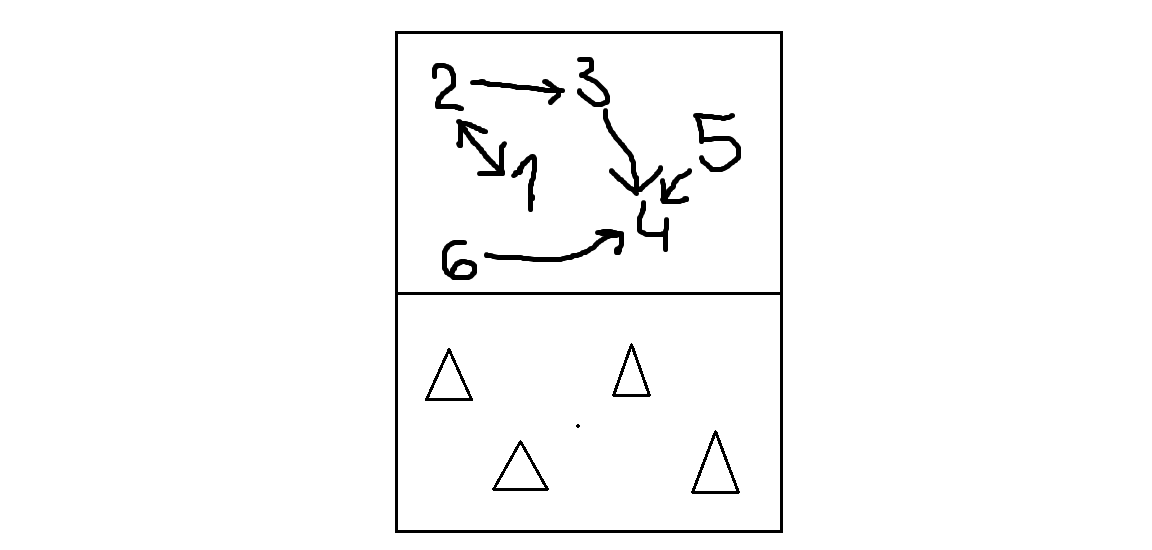 8.) PROJEKTNE TEHNIKEa) Rorschachove packe-najbolj znane projektivne tehnike-so simetrične packe-črno bele in barvne-z njimi ugotavljajo podzavestnr motnjeb) TAT-test-sestavljen je iz 19 risb, zadnji list je prazen-z govorjenjem zgodb projecira svoje probleme, težave-ugotavljamo podzavestno dogajanjec) Risanje drevesa-ugotavljanje/ odkrivanje družinskih problemov-element spolovil in element odprtih vrat pri risanju hiše nakazuje na možnost spolne zlorabee) Test nedokončanih stavkov Je sestavljen iz 63 stavkov, posebaj za fante in punce, ki niso dokončani.9.) Psihološki testiJe inštrument s katerim merimo najrazličnejše osebnostne lastnosti.Delimo jih na dve sposobnosti:a) Testi inteligentnosti     -testi ustvarjanja     -testi znanjab) Testi osebnosti 	EYSENCK test    -testi temperamenta   -testi stlišč   -testi vrednotETIKA PSIHOLOGIJE RAZISKOVANJA-Prostovoljnost -informiranost z namenom raziskave-otroci, mladoletniki-starši!-ohranjati človeško dostojanstvo-kadarkoli lahko brez posledic odstopi od sodelovanja-anonimnost -živali!